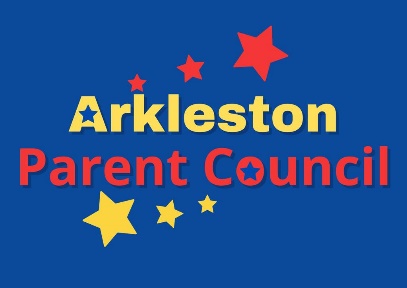 Minutes of Parent Council MeetingWed 31st August 2022 7pm Online via google meetPRESENT:1	Welcome and attendees	 As noted2	Apologies	Received from Kirsty McNish, Barbara McMeekin3	HT Report	Attached		4	Treasurer Report	Attached5	Matter Arising	School working on creating designated football areas within playground (soft balls 	ordered).	Awaiting info on what the road closure from 5th Sept will look like.	School energy bills are paid by HQ (heating controlled remotely from HQ) 	therefore budget unchanged re energy price cap. School has been assessed by 	Energy Management Officer to assess usage and see where savings could be 	made. This may affect booked lets in future due to cost saving.	Suggestions to improve engagement with PC include publicising achievements 	on social media. Also, sharing more of the role of a parent council using Connect 	resources. Seek a representative from each WhatsApp class group to feed back 	to PC. Look into anonymous parental surveys for engagement.	Arrange letter to go into P1 book bags (which have been delayed by supplier).	Share meeting links on class WhatsApp groups and Seesaw.	School/council have no responsibility for bridge car park. School continues to 	encourage considerate parking for parents and visitors.6	Calendar Of Events		Anniversary Fayre: Thursday 15th September 6-8pm	Halloween Disco: Thursday 27th October	Christmas Fayre: Saturday 3rd December	Valentines Disco: TBC	Summer Fun Day: TBC	Shorts n Shades: TBC7	Anniversary Fayre	19 volunteers so far	Saima working on spreadsheet for roles	Debbie working on raffle prizes (raffle to be sold on the night). Look at level of 	prizes then assess if worth selling tickets in advance.	Flyer out on social media channels.	Ask other PC’s to advertise.	Find a small car owner willing to have their car filled with gold balloons!	Saima sourcing halal food options for inclusion.	School to support by asking for tombola/home baking donations	Further plans via WhatsApp chat.	Saima SaeedChairLaura McCollSecretaryDebbie ElmsVice ChairGemma FlemingTreasurerRama BochiCarolyn Crawford (HT)David Bonnar (DHT)Jennifer DumbreckAmy ValentineHannah Halsall